Сумська міська радаVІII СКЛИКАННЯ           СЕСІЯРІШЕННЯвід                     2023 року  №                -МРм. СумиНа виконання рішення Сумського окружного адміністративного суду від 11 жовтня 2022 року у справі за № 480/4190/22, розглянувши повторно звернення громадянки, надані документи, відповідно до статей 12, 120, 122, 123, 124, 134 Земельного кодексу України, статті 331 Цивільного кодексу України, абзацу другого частини четвертої статті 15 Закону України «Про доступ до публічної інформації», беручи до уваги постанову Верховного Суду від                         30 квітня 2020 року у справі за № 592/1500/18 та позицію Верховного Суду викладену в мотивувальній частині стосовно частини першої, другої статті 120 Земельного кодексу України (у редакції, чинній на момент виникнення спірних правовідносин), враховуючи рекомендації постійної комісії з питань архітектури, містобудування, регулювання земельних відносин, природокористування та екології Сумської міської ради (протокол від                            31 жовтня 2023 року № 72), керуючись пунктом 34 частини першої статті 26 Закону України «Про місцеве самоврядування в Україні», Сумська міська рада  ВИРІШИЛА:Відмовити Шишиморовій Людмилі Миколаївні () у наданні в оренду земельної ділянки за адресою: м. Суми, вул. Новомістенська, 12, площею 0,0426 га, кадастровий номер 5910136600:18:005:0042, для будівництва і обслуговування багатоквартирного житлового будинку, терміном на 49 років, у зв’язку з невідповідністю місця розташування земельної ділянки вимогам законів та прийнятих відповідно до них нормативно-правових актів, а саме:- частині другій статті 124 Земельного кодексу України, в якій передбачено, що передача в оренду земельних ділянок, які перебувають у комунальній власності, здійснюється за результатами проведення земельних торгів, крім випадків, встановлених частинами другою, третьою статті 134 цього Кодексу;- частині першій та другій статті 134 Земельного кодексу України, якими визначено наступне: не підлягають продажу, передачі в користування на конкурентних засадах (на земельних торгах) земельні ділянки державної чи комунальної власності у разі: розташування на земельних ділянках об'єктів нерухомого майна (будівель, споруд), що перебувають у власності фізичних або юридичних осіб), а відтак підлягає продажу або передачі її в користування окремим лотом на конкурентних засадах (на земельних торгах);- об’єкт незавершеного будівництва є сукупністю будівельних матеріалів та не являється об’єктом нерухомого майна (будівлею, спорудою), у розумінні статті 331 Цивільного кодексу України, нормами якої встановлено, що до завершення будівництва (створення майна) особа вважається власником матеріалів, обладнання тощо, які були використані в процесі цього будівництва (створення майна).Сумський міський голова					     Олександр ЛИСЕНКОВиконавець: Клименко ЮрійІніціатор розгляду питання – постійна комісія з питань архітектури, містобудування, регулювання земельних відносин, природокористування та екології Сумської міської радиПроєкт рішення підготовлено Департаментом забезпечення ресурсних платежів Сумської міської радиДоповідач – Клименко Юрій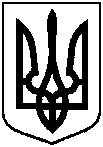 Проєктоприлюднено«__»_______________ 2023 р.Про відмову Шишиморовій Людмилі Миколаївні у наданні в оренду земельної ділянки за адресою: м. Суми,                                   вул. Новомістенська, 12, площею 0,0426 га